Государственного бюджетного дошкольного образовательного учреждения детский сад № 39 комбинированного вида Колпинского района Санкт- ПетербургаРабочая программаУчителя-логопеда Кравченко Л.О.Группа: старшая для детей с тяжелым нарушением речи                                                Санкт- Петербург2017г.1.1 Пояснительная записка.Рабочая программа (далее программа) учителя –логопеда средней группы. Государственного  бюджетного дошкольного образовательного учреждения детский сад №39 комбинированного вида  Колпинского  района Санкт-Петербурга (далее ГБДОУ) является нормативно-управленческим документом, обосновывающим выбор цели, содержания, применяемых методик и технологий, форм организации образовательного процесса в ГБДОУ и разработана на основе Адаптированной образовательной  программы дошкольного образования Государственного бюджетного дошкольного образовательного учреждения детский сад №39 комбинированного вида Колпинского района Санкт-Петербурга, в соответствии с Федеральным государственным образовательным стандартом дошкольного образования (далее ФГОС ДО).Рабочая программа разработана в соответствии:С международно-правовыми актами:- Конвенция ООН о правах ребенка,1989г.;Законами РФ:- Конституцией РФ от 12.12.1993г. (с изм. и доп.);- Федеральным законом от 24.07.1998г. №124-ФЗ «Об основных гарантиях прав ребенка в Российской Федерации» (с изм. и доп.);- Федеральный закон от 29.12.2012г. № 273-ФЗ «Об образовании в Российской Федерации».Документами Министерства образования и науки Российской Федерации:- Приказ Министерства образования и науки Российской Федерации № 1155 от 17 октября 2013 года «Об утверждении федерального образовательного стандарта дошкольного образования»;- Коментарии к ФГОС ДО от 28.02.2014 г. № 08-249;- Письмо Министерства образования Российской Федерации от 02.06.1998г. № 89/34 – 16 «О реализации права дошкольных образовательных учреждений на выбор программ и педагогических технологий»;-Письмо Министерства образования Российской Федерации от 14.03.2000г. № 65/23-16 «О гигиенических требованиях к максимальной нагрузке на детей дошкольного возраста в организационных формах обучения»;- Концепция дошкольного воспитания, 16 июня1989г. № 7/1.Документами Федеральных служб:- Санитарно – эпидемиологические требования к устройству, содержанию и организации режима работы в дошкольных организациях - СанПиН 2.4.1. 3049-13 №26 от 15.05.2013г.;- Концепция содержания непрерывного образования (дошкольное и начальное звено) утверждена ФКС по общему образованию МО РФ 17 июня 2003 года.Региональными документами:- Закон Санкт-Петербурга от 26 июня 2013года «Об образовании в Санкт-Петербурге»;Характеристика особенностей развития и индивидуальных возможностей детей с ТНРПри разработке программы учитывался контингент воспитанников.Дошкольники с тяжелыми нарушениями речи—это дети с поражением центральной нервной системы (или проявлениями перинатальной энцефалопатии), что обусловливает частое сочетание у них стойкого речевого расстройства с различными особенностями психической деятельности. Учитывая положение о тесной связи развития мышления и речи (Л. С.Выготский), можно сказать, что интеллектуальное развитие ребенка в известной мере зависит от состояния его речи. Системный речевой дефект часто приводит к возникновению вторичных отклонений в умственном развитии, к своеобразному формированию психики.Общая численность детей в старшей группе " Радуга "-14 человек.Группу посещают дети с тяжелыми нарушениями речи (общим  недоразвитием речи II-III уровней речевого развития, осложненные дизартрией). У дошкольников со вторым уровнем ОНР активный словарный запас составляет обиходная предметная и глагольная лексика. Пассивный словарный запас тоже снижен и не соответствует возрастной норме. Понимание обращенной речи затруднено. В самостоятельных высказываниях у детей есть простые нераспространенные предложения. При этом отмечаются грубые ошибки в употреблении грамматических конструкций. Типичны грубые нарушения слоговой структуры и звуконаполняемости слов. У детей выявляется недостаточность фонетической стороны речи (большое количество несформированных звуков).У дошкольников с третьим уровнем речевого развития ОНР в активной речи представлены простые распространенные предложения. Речь характеризуется элементами лексико-грамматического и фонетико-фонематического недоразвития. В активном словаре представлены все части речи, кроме причастий и деепричастий. Появляются первые навыки словообразования. Характерно недифференцированное произношение звуков, причем замены могут быть нестойкими. Более устойчивым становится произношение слов сложной слоговой структуры. Понимание речи приближается к норме.Цель программы ― организация коррекционно-развивающей психолого-педагогической работы в группе компенсирующей направленности, максимально обеспечивающей создание условий для развития ребенка с ТНР, ОНР, 5 летнего возраста, предусматривающей полную интеграцию действий всех специалистов дошкольного образовательного учреждения и родителей дошкольника. Целью коррекционно – развивающего обучения детей с тяжелыми нарушениями речи является овладение детьми фонетической системой русского языка, самостоятельной, связной, грамматически правильной речью и коммуникативными навыками, элементами грамоты, в соответствии с возрастными нормативами, что обеспечивает преемственность со следующей ступенью системы образования.  Задачи коррекционно - развивающей работы:- развивать произвольность мыслительной деятельности детей и формировать ее основные компоненты;-способствовать развитию у детей заинтересованности в деятельности, накоплению знаний, достаточных для решения поставленных задач, формированию навыка самоконтроля, поддерживать положительное настроение детей в  течение всего занятия;-совершенствовать кинестетическую и кинетическую основу движений детей в процессе развития общей, ручной и артикуляционной моторики;-расширять возможности понимания детьми речи параллельно с расширением их представлений об окружающей действительности и формированием познавательной деятельности;-обогащать предметный (существительные), предикативный (глаголы) и адъективный (прилагательные) словарь импрессивной и экспрессивной речи;-формировать грамматические стереотипы словоизменения и словообразования в импресссивной и экспрессивной речи;-формировать синтаксические стереотипы и работать над усвоением синтаксических связей в составе предложения;-расширять возможности участия детей в диалоге, формировать их монологическую речь;-учить детей включать в повествование элементы описаний действующих лиц, природы, диалоги героев рассказа, соблюдая последовательность рассказывания;-осуществлять коррекцию нарушений дыхательной и голосовой функций;-создавать благоприятные условия для последующего формирования функций фонематической системы.-осуществлять коррекцию нарушений фонематической стороны речи, развивать фонематические процессы.Целевые ориентирыРебенок:- проявляет мотивацию к занятиям, попытки планировать (с помощью взрослого) деятельность для достижения какой-либо (конкретной) цели;- понимает и употребляет слова, обозначающие названия предметов, действий, признаков, состояний, свойств, качеств;- использует слова в соответствии с коммуникативной ситуацией;- различает словообразовательные модели и грамматические формы слов в импрессивной речи;- использует в речи простейшие виды сложносочиненных предложений с сочинительными союзами;- пересказывает (с помощью взрослого) небольшую сказку, рассказ;- составляет описательный рассказ по вопросам (с помощью взрослого), ориентируясь на игрушки, картинки, из личного опыта;- различает на слух ненарушенные и нарушенные в произношении звуки;- владеет простыми формами фонематического анализа;- использует различные виды интонационных конструкций.Таким образом, данная программа предусматривает разностороннее развитие детей, коррекцию недостатков в их речевом развитии, а также профилактика вторичных нарушений, развитие личности, мотивации и способностей детей в различных видах деятельности. Включает следующие образовательные области: социально-коммуникативное развитие; познавательное развитие; речевое развитие; художественно-эстетическое развитие; физическое развитие.Исходя из ФГОС ДО в работе учитываются:1) индивидуальные потребности ребенка с тяжелыми нарушениями речи, связанные с его жизненной ситуацией и состоянием здоровья, определяющие особые условия получения им образования (далее — особые образовательные потребности), индивидуальные потребности детей с тяжелыми нарушениями речи;2) возрастная адекватность дошкольного образования (соответствие, условий, требований, методов возрасту и особенностям развития);3) построение образовательной деятельности на основе индивидуальных особенностей каждого ребенка, когда сам ребенок становится субъектом образования;4) возможности освоения ребенком с нарушением речи программы на разных этапах ее реализации;5) специальные условия для получения образования детьми с ТНР, в том числе  использование специальных методов, методических пособий и дидактических материалов, проведение групповых и индивидуальных коррекционных занятий и осуществления  квалифицированной коррекции нарушений их развития.Коррекционно-развивающая психолого-педагогическая работа должна быть направлена на:1) преодоление нарушений развития детей с ТНР, оказание им квалифицированной помощи в освоении программы;2) разностороннее развитие детей с ОВЗ с учетом их возрастных и индивидуальных   особенностей и особых образовательных потребностей, социальной адаптации.Дошкольники с тяжелыми нарушениями речи — это дети с поражением центральной нервной системы (или проявлениями перинатальной энцефалопатии), что  обусловливает частое сочетание у них стойкого речевого расстройства с различными особенностями психической деятельности. Учитывая положение о тесной связи развития мышления и речи (Л. С.Выготский), можно сказать, что интеллектуальное развитие ребенка в известной мере зависит от состояния его речи. Системный речевой дефект часто приводит к  возникновению вторичных отклонений в умственном развитии, к своеобразному формированию психики.       Организационный разделУчебный год в логопедической группе для детей с ОНР начинается первого сентября, длится десять месяцев (до первого июля) и условно делится на три периода:I период — сентябрь, октябрь, ноябрь;II период — декабрь, январь, февраль;III период — март, апрель, май, июнь.Первые две недели сентября отводится всеми специалистами для углубленной диагностики развития детей, сбора анамнеза, индивидуальной работы с детьми, совместной деятельности с детьми в режимные моменты, составления и обсуждения со всеми специалистами группы план работы.В конце сентября специалисты, работающие в логопедической группе, на психолого-медико-педагогическом  консилиуме   при  заведующей  ДОУ  обсуждают  результаты диагностики индивидуального развития детей и на основании полученных результатов утверждают план работы группы на учебный год.С 15 сентября начинается организованная образовательная деятельность с детьми в логопедических группах в соответствии с утвержденным планом работы.Формы организации:индивидуальная;малая подгрупповая.Малая подгрупповая НОД приоритетно ориентирована на формирование лексико–грамматических средств языка и проводятся 2 раза в неделю  с сентября по декабрь, 1 раза в неделю с января по май;  развитие связной речи – 1 раз в неделю; по  формированию произношения 1 раз, в неделю начиная с января месяца. Перерывы между коррекционно-развивающими занятиями не менее 10 минут.В середине учебного года (январь) для воспитанников организуются недельные каникулы, во время которых проводят образовательную деятельность только эстетически-оздоровительного цикла и индивидуальные занятия со специалистами.В июне подгрупповые коррекционно-развивающие занятия не проводятся. Предпочтение отдается спортивным и подвижным играм, спортивным праздникам, музыкальным занятиям на свежем воздухе, экскурсиям, увеличивается продолжительность прогулок.Индивидуальная коррекционная работа составляет существенную часть  работы учителя-логопеда в течение каждого рабочего дня недели в целом. Они направлены на осуществление коррекции индивидуальных речевых недостатков и иных недостатков психофизического развития воспитанников, создающие определённые трудности в овладении программой.   План коррекционной работы составляется учителем-логопедом на основе анализа речевой карты ребёнка. В индивидуальном плане отражены направления коррекционной работы, которые позволяют устранить выявленные в ходе логопедического  обследования нарушения речевой деятельности и пробелы в знаниях, умениях, навыках ребёнка с нарушениями речи. Это позволяет повысить эффективность работы и осуществлять личностно–ориентированный подход в обучении и воспитании детей дошкольного возраста. Каждый ребенок не менее двух раз в неделю занимается индивидуально с логопедом и воспитателем. Индивидуальные занятия не включаются в сетку занятий.Частота проведения индивидуальных занятий определяется характером и степенью выраженности речевого нарушения, возрастом и индивидуальными психофизическими особенностями детей, продолжительность индивидуальных занятий 10 – 15 минут.Учитель – логопед может проводить индивидуальные занятия с детьми во время дневной прогулки, время, потраченное каждым ребенком на индивидуальное занятие (10-15 минут), восполняется более ранним выходом детей (на 10-15 минут) на вечернюю прогулку по сравнению с массовыми группами. Во время физкультурных и музыкальных занятий работа с детьми учителем – логопедом  проводится совместно.          Программа предусматривает вечерние консультации родителей один раз в неделю.      Режим дня и сетка занятий учителя-логопеда и воспитателя строятся с учетом возрастных, речевых, индивидуальных особенностей детей данной группы, а также решаемых в процессе обучения и воспитания коррекционно-развивающих задач и регламентируются  согласно нормативам «Санитарно - эпидемиологических требований к устройству, содержанию и организации режима работы дошкольных образовательных учреждений.  СанПин 2.4.1.3049-13», утверждённым  Главным государственным врачом Российской Федерации.      Данная рабочая программа предусматривает каникулы 1 раз в год (первые две недели января). В эти дни с детьми проводятся только индивидуальные занятия.Структура образовательного процесса в группах для детей с ТНР в течение дня состоит из четырех блоков:1.Первый блок ( продолжительность  с 7.00 до 9.00 часов) включает :- совместную деятельность воспитателя с детьми;- свободную самостоятельную деятельность детей.2.Второй блок  ( продолжительность с 9.00 до 11.00 часов) представляет собой непосредственно образовательную деятельность с квалифицированной коррекцией недостатков речевого развития детей, которая организуется в форме игровых занятий.3.Третий блок ( продолжительность с 11.00 до 13 часов) включает- коррекционная, развивающая деятельность детей со взрослыми, осуществляющими образовательный процесс ;- самостоятельная деятельность детей и их совместная деятельность с педагогами.4.Четвертый блок ( продолжительность с 15.00 до 17.00 часов) включает:- коррекционная, развивающая деятельность детей со взрослыми, осуществляющими образовательный процесс ;- самостоятельная деятельность детей и их совместная деятельность с воспитателем. Образовательная  деятельность с детьми по «Программе « рассчитана на пятидневную рабочую неделю.  Продолжительность учебного года -  с 1 сентября по 30 мая. Пять недель в году ( три в начале сентября и две в конце мая ) отводятся на диагностику уровня знаний и умений детей по всем разделам программы. В летний период непосредственно образовательная деятельность не рекомендуется.  Третья ступень обучения (Старший дошкольный возраст)Логопедическая работа по коррекции тяжёлых нарушений речиНаправления логопедической работы на третьей ступени обученияОсновным в содержании логопедических занятий на третьей ступени обучения является совершенствование механизмов языкового уровня речевой деятельности. В качестве первостепенной задачи выдвигается развитие связной речи детей на основе дальнейшего расширения и уточнения словаря импрессивной и экспрессивной речи, возможностей дифференцированного употребления грамматических форм слова и словообразовательных моделей (параллельно с формированием звукопроизношения  и звукопроизносительных дифференцировок), различных синтаксических конструкций. Таким образом, коррекционно – логопедическое воздействие направлено на развитие различных компонентов языковой способности (фонетического, лексического, словообразовательного, морфологического, семантического).   В процессе работы над активной речью детей большое внимание уделяется переработке накопленных знаний, дальнейшей конкретизации и дифференциации понятий, формированию умений устанавливать причинно – следственные связи между событиями и явлениями с целью определения их последовательности и ориентировки во времени. Расширение и уточнение понятий и представлений, словаря импрессивной и экспрессивной речи, овладение разнообразными способами словоизменения и словообразования и синтаксическими конструкциями, установление логических связей и последовательности событий является основой для дальнейшего обучения детей составлению связных рассказов.   В этот период продолжается и усложняется работа по совершенствованию анализа и синтеза звукового состава слова, отрабатываются навыки элементарного фонематического анализа и формируется способность к осуществлению более сложных его форм с постепенным переводом речевых умений во внутренний план.   На логопедических занятиях большое внимание уделяется накоплению и осознанию языковых явлений, формированию языковых обобщений, становления «чувства языка», что становится базой для формирования метаязыковой способности и способствует подготовке детей с ТНР к продуктивному усвоению школьной программы.   Обучение грамоте детей с ТНР рассматривается как средство приобретения первоначальных школьных навыков. Одним из важнейших направлений работы по обучению грамоте является изучение детьми звукобуквенного состава слова. Наблюдение над звуковым составом слов, выделение общих и дифференциация сходных явлений, развитие фонематического анализа и синтеза создают основу для формирования у детей чётких представлений о звуковом составе слова, способствует закреплению правильного произношения. Дети обучаются грамоте на материале правильно произносимых звуков и слов. Последовательность изучения звуков и букв определяется усвоенностью произношения звуков и возможностями их различения на слух.   Наряду с развитием звукового анализа на этой ступени проводится работа по развитию языкового анализа и синтеза на уровне предложения и слова (слогового). Параллельно с изучением звуков и букв предусматривается знакомство с элементарными правилами грамматики и правописания.   Сформированные на логопедических занятиях речевые умения закрепляются другими педагогами и родителями.Педагогические ориентиры:-работать над совершенствованием процессов слухового и зрительного восприятия, внимания, памяти, мыслительных операций анализа, синтеза, сравнения, обобщения, классификации;-развивать общую, ручную, артикуляторную моторику;-развивать коррекцию нарушений дыхательной и голосовой функций;-расширять объём импрессивной и экспрессивной речи и уточнять предметный (существительные), предикативный (глаголы) и адъективный (прилагательные) компоненты словаря, вести работу по формированию семантической структуры слова, организации семантических полей;-совершенствовать восприятие, дифференциацию и навыки употребления детьми грамматических форм слова и словообразовательных моделей, различных типов синтаксических конструкций;-совершенствовать навыки связной речи детей;-вести работу по коррекции нарушений фонетической стороны речи, по развитию фонематических процессов;-формировать мотивацию детей к школьному обучению, учить их основам грамоты.Старшая группаПодготовительный этап логопедической работыОсновное содержание.1.Формирование произвольного, слухового и зрительного восприятия, внимания и памяти, зрительно-пространственных представлений.--Закрепление усвоенных объёмных и плоскостных форм и освоение новых объёмных и плоскостных форм ( круг, овал, квадрат, прямоугольник, треугольник, шар, куб, цилиндр); формирование представления о четырёхугольнике; о квадрате и прямоугольнике. Обучение зрительному распознаванию их формы в предметах ближайшего окружения. Обозначение формы геометрических фигур и предметов словом.  --Закрепление усвоенных величин предметов. Формирование навыка сравнения двух предметов по величине с помощью условной меры; определения величины предмета на глаз, использования сравнительными прилагательными. Обозначение величины предметов (её параметров) словом.   -- Формирование количественного и порядкового счёта в пределах 10 с участием слухового, зрительного и двигательного анализаторов. Знакомство с составом числа из единиц в пределах 5. -- Закрепление усвоенных цветов. Освоение новых цветов (фиолетовый, серый) и цветовых оттенков (тёмно – коричневый, светло – коричневый). Развитие цветовосприятия и цветоразличения, умения различения цветов по насыщенности. Обозначение цвета и цветовых оттенков словом.  -- Обучение восприятию предметов, их свойств через все органы чувств; сравнению предметов; классификации предметов и их объединению во множество по 3-4 признакам.  --Совершенствование навыка ориентировки в пространстве и на плоскости. Формирование навыка ориентировки по простейшему плану, схеме. Обучение пониманию и обозначению в речи положения одного предмета по отношению к другому. Обучение узнаванию контурных, перечёркнутых, наложенных друг на друга изображений. Обучение  восприятию и узнаванию предметов, картинок по их наименованию (организация восприятия по слову). -- Развитие слухового внимания и памяти при восприятии неречевых звуков, «голосов природы». Обучение различению звучания нескольких игрушек или детских музыкальных инструментов, предметов – заместителей; громких и тихих,  высоких и низких звуков. --Развитие зрительного внимания и памяти в работе с разрезными картинками (4 – 8 частей, все виды разрезов) и пазлами по всем изучаемым лексическим темам. --Развитие воображения и на этой основе  формирование творческих способностей, творческого воображения, креативности.2.Формирование кинестетической и кинетической основы движений в процессе развития общей, ручной и артикуляторной моторики.--Дальнейшее совершенствование двигательной сферы детей. Обучение выполнению сложных двигательных программ, включающих последовательно и одновременно организованные движения. Продолжение формирования правильной осанки, проведение профилактики плоскостопия.--Осуществление непрерывного совершенствования двигательных умений и навыков с учётом возрастных особенностей (психологических, физических и физиологических) детей шестого года жизни.--Развитие быстроты, силы, выносливости, гибкости, координированности  и точности действий, способности поддерживать равновесие.--Совершенствование кинетической основы движений пальцев рук по словесной инструкции в работе с дидактическими игрушками, играми, в пальчиковой гимнастике, в проведении учителем – логопедом массажа кистей рук, в работе с бумагой, пластилином, карандашами, ножницами, природным материалом и др.--Совершенствование кинестетической основы артикуляторных движений и формирование нормативных укладов звуков. --Развитие кинетической основы артикуляторных движений. --Закрепление правильного произношения имеющихся звуков в слогах, словах, словосочетаниях, предложениях, потешках, текстах, в свободной  речевой и игровой деятельности. --Совершенствование движений мимической мускулатуры лица. --Нормализация мышечного тонуса мимической и артикуляторной мускулатуры путём проведения специальных упражнений, массажа, процедур, назначенных  врачом – неврологом (преимущественно в работе с детьми, страдающими дизартрией, с учётом локализации поражения, характера и распределения нарушений мышечного тонуса).3.Формирование мыслительных операций анализа, синтеза, сравнения, обобщения, классификации.  --Совершенствование основных компонентов мыслительной деятельности. Формирование логического мышления. Обучение умению рассуждать логически на основе обогащеиия детского опыта и развития представлений об окружающей действительности, а также умения представлять индуктивно – дедуктивные доказательства. Обучение планированию деятельности и контролю её при участии речи.Дальнейшее развитие мышления в упражнениях на группировку и классификацию предметов и объектов по одному или нескольким признакам (цвету, форме, размеру, качеству, материалу и т.п.) Развитие анализа, сравнения, способности выделять существенные признаки и мысленно обобщать их по принципу аналогии. Обучение детей активной поисковой деятельности. Формирование конкретных, родовых, видовых понятий и общих представлений различной степени обобщённости. Учить детей обобщать конкретные понятия.    Обучение детей пониманию иносказательного смысла загадок. 4.Формирование слухозрительного и слухомоторного взаимодействия в процессе восприятия и воспроизведения ритмических структур.        --Обучение восприятию, оценке ритмов (до 6 ритмических сигналов) и их воспроизведение по речевой инструкции без опоры на зрительное восприятие.--Формирование понятий «длинное» и «короткое», «громкое» и «низкое» звучание с использованием звучащих игрушек и музыкальных инструментов. --Обучение детей восприятию, оценке неакцентированных и акцентированных ритмических структур и их воспроизведению по образцу.5.Формирование сенсорно -  перцептивного уровня восприятия с детьми, страдающими дизартрией.  Совершенствование распознавания звуков, направленного восприятия звучания речи. Обучение детей умению правильно слушать и слышать речевой материал. Формирование чёткого слухового образа звука.Основной этап логопедической работы на третьей ступени обучения (старшая группа)Основное содержание.1. .Формирование предметного, предикативного и адъективного словаря импрессивной речи. Расширение пассивного словаря, развитие импрессивной речи в процессе восприятия и дифференциации грамматических форм словоизменения и словообразовательных моделей, различных типов синтаксических конструкций. Воспитание активного произвольного внимания к речи, совершенствование умения вслушиваться в обращённую речь. Уточнение запаса представлений на основе наблюдения и осмысления предметов и явлений окружающей действительности.  Расширение объёма и уточнения предметного, предикативного и адъективного словаря импрессивной речи параллельно с расширением представлений об  окружающей действительности формированием познавательной деятельности. Усвоение значения новых слов на основе углубления знаний о предметах и      явлениях окружающего мира.Совершенствование дифференциации в импрессивной речи форм существительных ед. и мн. числа мужского, женского и среднего рода, глаголов в форме ед. и мн, числа прошедшего времени, глаголов прошедшего времени по родам, грамматических форм прилагательных, предложных конструкций. Обучение различению в импрессивной речи возвратных и невозвратных глаголов ( «Покажи,  кто моет, кто моется», «Покажи, кто одевает, кто одевается»). Обучение различению в импрессивной речи глаголов в форме настоящего, прошедшего и будущего времени ( «Покажи, где мальчик ест», «Покажи, где мальчик ел», «Покажи, где мальчик будет есть «).Расширение понимания значения простых предлогов.Обеспечение понимания притяжательных местоимений, определительных местоимений, указательных наречий, количественных и порядковых числительных.Обучение детей пониманию значения существительных и прилагательных с уменьшительно – ласкательными суффиксами, глаголов с различными приставками.Закрепить понятие слово.Совершенствование понимания вопросов по сюжетной картинке, по прочитанной сказке, рассказу  (с использованием  иллюстраций). 2.Формирование предметного, предикативного и адъективного словаря экспрессивной речи. Обеспечение перехода от накопленных представлений и пассивного речевого             запаса к активному использованию речевых средств. Формирование внимания к слову, более точному пониманию его значения; умения выбирать наиболее подходящие в данной ситуации слова. Расширение понимания значения слова, его смысла применительно к определённой ситуации не только с опорой на наглядность, и формирование на этой основе более прочных связей между образцами.Расширение объёма правильно произносимых существительных – названий предметов,      объектов, их частей; названий природных явлений  по всем изучаемым лексическим темам : осень, дождь, туман, ветер, туча, листопад; растение, дерево, кустарник, трава, корень, ствол, ветка, лист, берёза, рябина, дуб, ель, тополь, клён; урожай, огород, помидор, огурец, капуста, картофель, лук, репа, морковь; сад, яблоко, груша, апельсин, банан, персик, лимон, слива; машинка, кубик, кукла, пирамидка, конструктор;  куртка, комбинезон, плащ, платье, брюки, рубашка, кофта, майка, трусы, рукав, воротник, карман, пуговица, капюшон; ботинки, кроссовки, туфли, босоножки, сапоги, тапки, каблук, задник, шнурок, липучка, молния, застёжка, подошва; чайник, кастрюля, сковорода, тарелка, блюдце, ковш, ложка, вилка, нож, маслёнка, хлебница, солонка, сахарница, салатник, носик, ручка, крышка, донышко, боковые стенки; зима, снег, снежинка, метель, вьюга, снегопад, гололёд, сугроб; санки, лыжи, коньки, снежки, снеговик; гирлянда, фонарик, шар, звезда, игрушка, шишка, бумага, картон, стекло, фольга, пластмасса; ёлка, карнавал, хоровод, маска, подарок, Дед Мороз, Снегурочка;  воробей, синица, ворона, голубь, дятел, снегирь, сорока, крыло, хвост, клюв, туловище, кормушка, корм, помощь, утка, селезень, утёнок, курица, петух, цыплёнок, гусь, гусыня, гусёнок, индюк, индюшка, индюшонок, корова, бык, телёнок, коза, козёл, козлёнок, свинья, хряк, поросёнок, лошадь, конь, жеребёнок, кошка, кот, котёнок, собака, пёс, щенок, коровник, хлев, свинарник, конюшня, конура; запасы, сено, шуба, мех, медведь, медведица, медвежонок, волк, волчица, волчонок, лис, лисица, лисёнок, белка, бельчиха, бельчонок, ёж, ежиха, ежонок, заяц, зайчиха, зайчонок, нора, дупло, берлога, логово, жилище, лапа, нога, лев, тигр, жираф, бегемот, крокодил, слон, обезьяна, морж, тюлень, кит, песец, белый медведь, полярная сова, пустыня, саванна, джунгли, тундра, север; мужчина, женщина, отец, мать, бабушка, дедушка, сын, дочь, внук, внучка, семья, родственники, части тела человека; военный, моряк, лётчик, пограничник, танкист, десантник, артиллерист, штурвал, танк, самолёт, корабль, парашют, орудие, кабина; строитель, рабочий, профессия, труд, каменщик, кровельщик, стекольщик, маляр, штукатур, плотник, экскаватор, подъёмный кран, бульдозер, трактор, грузовик; логопед, воспитатель, врач, музыкальный руководитель, повар, прачка, помощник воспитателя; весна, оттепель, солнце, облако, сосулька, капель, проталина, ручей, лужа, ледоход, льдина, почка, мать – мачеха, подснежник, верба, гнездо; сев, трактор, лопата, грабли, семена; почта, почтальон, телеграмма, марка, конверт, посылка; космос, космонавт, планета, солнце, звезда, солнечная система, ракета; транспорт, автомобиль, грузовая машина, корабль, самолёт, вертолёт, поезд, электричка, метро, троллейбус, трамвай, регулировщик, водитель, шофёр, машинист, пилот, капитан;  грач, скворец, аист, ласточка, утка, кукушка, яйца; аквариум, корм, гуппи, меченосец, барбус, сомик, петушок, золотая рыбка, водоросли; победа, ветеран, праздник со слезами на глазах, салют, братская могила, памятник; жук, муха, бабочка, стрекоза, пчела, комар, личинка, гусеница, куколка; Санкт – Петербург, Зимний дворец, Петропавловская крепость, Исаакиевский собор, Петр Первый, крейсер  «Аврора»;  фиалка,   папоротник,  герань,  алоэ,  традесканция,  амариллис,  горшок,  садовая земля,  посадка,  отросток,  корень,  стебель,  лист,  цветок  и др.) Обучение группированию предметов по признакам их соотнесённости и на этой основе развитие , а затем совершенствование понимания обобщающего значения слов, формирование доступных родовых и видовых обобщающих понятий (деревья, кустарники, овощи, фрукты, игрушки, одежда, обувь, посуда, мебель; кухонная посуда, столовая посуда, чайная посуда; кухонная мебель, спальная мебель, гостиная мебель, детская мебель, мебель в прихожей;  летняя одежда, осенняя одежда; летняя обувь, осенняя обувь; животное, зверь, птица, профессия, стройка; домашние животные, дикие животные, зимующие птицы, профессии военных, женские профессии, профессии детского сада;   птицы, рыбки, насекомые, цветы, профессии, почта, транспорт; грузовой транспорт, аквариумные рыбки, комнатные растения, перелётные птицы и др.).Закрепление навыка употребления обиходных глаголов в рамках изучаемых лексических тем (таять, копать, течь, грохотать, вить, летать, сажать, растить, регулировать, строить) и расширение глагольного  словаря на основе работы по усвоению понимания действий, выраженных приставочными глаголами, работы по усвоению действий, выраженных личными и возвратными глаголами  ( прилетать, выводить, поливать, убирать, разносить,  одевать – одеваться, обувать – обуваться и  др.) .Закрепление навыка употребления  относительных прилагательных  (цветочный, травяной),  притяжательных прилагательных (грачиный) и прилагательных с уменьшительно – ласкательными суффиксами ( новенький, маленький) и обогащение активного словаря данными прилагательными.Обучение различению и выделению в словосочетаниях названий признаков предметов по их назначению и по вопросам  какой? какая? какое?, обогащение активного словаря относительными прилагательными со значением соотнесённости с продуктами питания, растениями, материалами (берёзовый, морковный, яблочный; шерстяной ), притяжательными прилагательными ( кошачий, волчий?)Обогащение экспрессивного словаря наиболее употребляемыми словами – антонимами ( старый – новый, широкий – узкий) и словами – синонимами ( идёт – плетётся,  бежит – мчится,  весёлый  - озорной,  красный – алый).Формирование представления о многозначности слов на основе усвоения устойчивых словосочетаний и речевых конструкций ( птичье крыло, крыло самолёта, звериное крыло, крыло автомобиля).Продолжение работы по расширению понимания значения простых предлогов ( в, на, у, под, над, за ) и активизация их использования в речи.Обеспечение усвоения притяжательных местоимений (мой, твой, на, ваш, его, её ); определительных указательных наречий (тут, здесь, там ),   количественных и порядковых числительных (один, два…, первый, второй, …) и закрепление  их использования в экспрессивной речи.    Активизация освоенных ранее других частей речи.  Совершенствование умения оперировать понятием слово.3.Формирование грамматических стереотипов словоизменения и словообразования в экспрессивной речи. Совершенствование навыков употребления форм ед. и мн. числа существительных мужского, женского и среднего рода в именительном падеже и косвенных падежах (без предлога и с предлогом). Закрепление правильного употребления в экспрессивной речи несклоняемых существительных.Дальнейшее совершенствование умения образования и использования в экспрессивной речи существительные с уменьшительно – ласкательными суффиксами (диванчик, кроватка), суффиксами –онок, -енок, -ат, -ят (котёнок – котята, медвежонок – медвежата) и прилагательных с уменьшительно – ласкательными суффиксами (мягонький, красненький).Совершенствование навыков употребления глаголов настоящего времени (строит – строят, учит  - учат), глаголов прошедшего времени (красил – красила – красили), глаголов с различными приставками (пришивать, вышивать, зашивать, подшивать).Формирование умения образования и использования относительных (дубовый, клюквенный, полевой, серебряный) и притяжательных (шерстяной, бумажный) прилагательных.  Совершенствование навыка согласования и использования в речи прилагательных и числительных с существительными в роде, числе, падеже (красная груша, добрый мальчик, птичье гнездо, широкие реки; два мяча, пять мячей). Формирование умения образования и использования притяжательных местоимений мой, моя, моё, мои. Обучение детей подбору однокоренных слов (зима – зимний, зимушка, зимовать, перезимовали, зимующий). Обучение детей образованию сложных слов (листопад, чернокрылый ).  Совершенствование навыка употребления простых предлогов и отработка словосочетаний с ними (к реке, к озеру; от реки, от озера; по реке, по озеру).Совершенствование навыка самостоятельного употребления грамматических форм слова и словообразовательных моделей, слышать ошибки в своей и чужой речи.4.Формирование синтаксической структуры предложения.    Обучение составлению простых предложений по вопросам, по демонстрации действий, по картине и согласованию слов в предложении. Совершенствование навыка распространения простого нераспространённого предложения  однородными членами  (  Девочка рисует фрукты.  Девочка рисует и раскрашивает фрукты.   Девочка рисует фрукты и овощи.). Совершенствование навыка составления и распространения простого предложения с помощью определений ( У Кати резиновый мяч. У Кати круглый красный резиновый мяч.)Совершенствование навыка составления простых распространённых предложений из 6-7 слов ( Весной на деревьях и кустах распускаются первые листочки.).Обучение составлению сложносочинённых предложений  (Налетела туча, и пошёл сильный дождь). Обучение составлению предложений с противительным союзом а (Сначала надо вспахать землю, а потом взрыхлить её).5.Формирование связной речи. Совершенствование умения отвечать на вопросы кратко и полно, задавать вопросы, вести диалог, выслушивать друг друга до конца. Стимулирование собственных высказывания детей – вопросов, ответов, реплик, являющихся основой познавательного общения. Обучение составлению рассказов – описаний, а затем и загадок – описаний о предметах и объектах по образцу, предложенному плану; связно рассказывать о содержании серии сюжетной картины по предложенному педагогом или коллективно составленному плану.Совершенствование навыка пересказа хорошо знакомых сказок и коротких текстов.Формирование  умения составлять рассказы по серии картин и по картине по заданному или коллективно составленному плану.Совершенствование умения «оречевлять» игровую ситуацию и на этой основе развивать коммуникативную функцию речи.6.Коррекция нарушений фонетической стороны речи. Уточнение произношения гласных и согласных раннего онтогенеза. Формирование правильной артикуляции отсутствующих или нарушенных в произношении согласных звуков позднего онтогенеза, их автоматизация и дифференциация в различных фонетических условиях (в работе с детьми, страдающими дизартрией, учитывается локализация поражения,  характер нарушения мышечного тонуса).Формирование умения осуществлять слуховую и слухопроизносительную  дифференциацию не нарушенных в произношении звуков, а в дальнейшем – звуков, с которыми проводилась коррекционная работа.Совершенствование умения различать на слух гласные звуки. Закрепление представления о гласных и согласных звуках, их отличительных признаках. Упражнение в различении на слух гласных и согласных звуков, в подборе слов на заданные гласные и согласные звуки.Развитие простых форм фонематического анализа (выделение гласных в начале слова,  выделение согласных звуков  из конца и начала слова).Формирование навыка различения согласных звуков по признакам : глухой – звонкий, твёрдый – мягкий. Формирование понятия звонкий согласный звук, глухой согласный звук, мягкий согласный звук, твёрдый согласный звук.Формирование умения различать на слух согласные звуки по  признакам: глухость – звонкость, твёрдость – мягкость: /б/-/п/, /п/-/пь/, /б/-/бь/, /бь/-/пь/, /д/-/т/, /т/-/ть/, /д/-/дь/, /дь/-/ть/, /г/-/к/, /к/-/кь/, /г/- / г ь/, /г ь/-/кь/, /в/-/ф/, /ф/-/фь/, /в/-/вь/, /вь/-/фь/,  /х/-/к/-/г/, /хь/-/кь/-/гь/ ,  /х/-/хь/, /х/-/кь/,  /с/-/сь/, /з/-/зь/.  /с/-/з/,  /сь/-/зь/,  /с/-/ш/,  /з/-/ж/,  /с/-/з/-/ш/-/ж/ в ряду звуков, слогов, слов.Совершенствование навыка фонематического анализа  и синтеза звукосочетаний (типа АУ) и слов (типа УМ).Совершенствование фонематических представлений.Формирование способности определять последовательность и количество звуков в словах (мак, дом, суп, кит, каша  и др.) в случае, когда написание слова не расходится с его произношением.Обучение детей осуществления фонематического синтеза. Совершенствование фонематических представлений (по картинкам и по представлению).Знакомство детей с понятиями «слово» и «слог» (как часть слова). Совершенствование навыков воспроизведения слов различной звукослоговой структуры (изолированных и в условиях фонетического контекста) без стечения и с наличием одного стечения согласных звуков. Обучение правильному воспризведению звукослоговой структуры слов, предъявляемых изолированно и в контексте: двух- и трёхслоговых слов с наличием нескольких стечений согласных звуков (кружка, спутник, снежинка); четырёхсложных слов без стечения согласных звуков (пуговица, поросёнок, велосипед).Формирование  навыка осознанного использовании различных интонационных структур предложений в экспрессивной речи ( в различных ситуациях общения, в театрализованных играх).7.Коррекция нарушений движений артикуляторного аппарата, дыхательной и голосовой функций. Развитие орального праксиса в процессе выполнения специальных артикуляторных упражнений . Отработка объёма, силы, точности, координации произвольных движений. Формирование двигательной программы в процессе произвольного переключения от одного артикуляторного элемента к другому и при выполнении одновременных организованных движений.Формирование и закрепление диафрагмального типа физиологического дыхания. Формирование речевого дыхания. Обучение умению выполнять спокойный, короткий вдох (не надувая щёки, не поднимая плечи)  и плавный длительный выдох без речевого сопровождения (упражнения «Загони мяч в ворота», «Задуй свечу», «Снежинки» и др.) и с речевым сопровождением (на материале гласных звуков и их сочетаний , слогов с согласными звуками). Постепенное удлинение речевого выдоха при произнесении слов.Развитие основных акустических характеристик голоса (сила, высота, тембр) в специальных голосовых упражнениях и самостоятельной речи  ( в работе с детьми, страдающими дизартрией, снятие голосовой зажатости и обучение свободной голосоподаче). Закрепление мягкой атаки голоса. Развитие ритмичности речи, её интонационной выразительности, модуляции голоса.Формирование  чёткости дикции на материале чистоговорок и потешек с автоматизированными звуками.8.Обучение грамоте.  Закрепление  понятия буква и представление о том, чем звук отличается от Знакомство с печатными буквами  А, У, О, И, Т, П, Н, М, К, Б, Д, Г, Ф, В, Х, Ы, С, З, Ш, Ж, Э (без употребления алфавитных названий).Совершенствование навыка составления букв из палочек, выкладывания из шнурочка ,  мозаики, природного материала, лепки из пластилина, «рисования» по тонкому слою песка и в воздухе. Обучение узнаванию «зашумлённого» изображения пройденных букв, букв с недостающими элементами; нахождению знакомых букв в ряду правильно и зеркально изображённых.Формирование, а затем совершенствование  навыка осознанного чтения слогов , слов.Обучение графическому начертанию печатных букв. Составление, печатание и чтение :•	сочетаний из двух букв, обозначающих гласные звуки (АУ);•	сочетаний гласных с согласным в обратном слоге (УТ);•	сочетаний согласных с гласным в прямом слоге (МА);•	односложных слов по типу С Г С (КОТ);•	двухсложных слов, состоящих из открытых слогов (ПАПА);ТРЕТЬЯ СТУПЕНЬ ОБУЧЕНИЯСТАРШИЙ ДОШКОЛЬНЫЙ ВОЗРАСТОБРАЗОВАТЕЛЬНАЯ ОБЛАСТЬ «СОЦИАЛЬНО-КОММУНИКАТИВНОЕ РАЗВИТИЕ»1.Игра. а) Элементы сюжетно - ролевых игрПедагогические ориентиры:•	Вызывать у детей интерес к творческим играм, желание поиграть в новую игру и наполнить знакомую игру новым содержанием;•	Побуждать детей использовать в играх знания, полученные в ходе экскурсий, наблюдений, знакомства с художественной литературой, картинным материалом, народным творчеством, историческими сведениями, мультфильмами и т.п.;•	Закрепить ролевые действия в соответствии с содержанием игры и умения переносить эти игровые действия на ситуации, тематически близкие знакомой игре;•	Развивать воображение детей в ходе подвижных, сюжетно-ролевых и театрализованных игр с помощью воображаемых действий;•	Учить детей создавать воображаемую игровую ситуацию, брать на себя роль и действовать в соответствии с нею, проявляя соответствующие эмоциональные реакции по ходу игры;•	Учить детей играть в дидактические игры;•	В процессе игровой деятельности формировать речевую, интеллектуальную, эмоциональную и физическую готовность к обучению  в школе;б) Элементы театрализованных игрПедагогические ориентиры:•	Учить детей имитировать движения, голоса, преображаться в процессе театрализованных игр;•	Учить детей подробно характеризовать главных и второстепенных героев;•	Учить детей пересказывать произведение от лица разных персонажей, используя языковые (эпитеты, сравнения, образные выражения) и интонационно – образные (модуляция голоса, интонация) средства выразительности речи;•	Учить детей формулировать главную идею литературного произведения и давать словесные характеристики главным и второстепенным героям;2.Представления о мире людей и рукотворных материалахПедагогические ориентиры:•	Продолжать развивать стремление детей передавать (изображать, демонстрировать) радость, огорчение, удовольствие, удивление в процессе моделирования социальных отношений;•	Формировать представление о родине: о городах России, о ее столице, о государственной символике, гимне страны и т.д.;•	Расширять и закреплять представления детей о предмерах быта, необходимых человеку (рабочая, повседневная и праздничная одежда; обувь для разных сезонов; мебель для дома, для детского сада, для работы и отдыха; чайная, столовая посуда, технические средства и др.;)•	Расширять и уточнять представления детей о макросоциальном окружении (улица, места общественного питания, ста отдых, магазины, деятельность людей, транспортные средства и др.);•	Продолжать формировать экологические представления детей, знакомить их с функциями человека в природе (потребительской, природоохранной, восстановительной);•	Расширять представления детей о праздниках (Новый год, день рождения, день Конституции, День независимости, Рождество, Пасха, масленица, выпускной праздник в детском саду, День знаний – 1 сентября, день учителя, день защитника Отечества, день города, День Победы, спортивные праздники и др.);•	Расширять словарный запас, связанный с содержанием эмоционального, бытового, предметного, социального и игрового опыта детей;•	Учить детей понимать и устанавливать логические связи (причина – следствие, часть – целое, род – вид);3. Безопасное поведение в быту, социуме, природеПедагогические ориентиры:•	Побуждать детей использовать в реальных ситуациях и играх знания основных правил безопасного поведения в стандартных и чрезвычайных ситуациях, полученные в ходе экскурсий, наблюдений, знакомства с художественной литературой, картинным материалом, историческими сведениями, мультфильмами и т.п.;•	Стимулировать интерес детей к творческим играм, желание играть в новые игры с сюжетами, расширяющими и уточняющими их представления о способах поведения в чрезвычайных ситуациях и в ситуациях, стандартно опасных для жизни и здоровья детей и взрослых, учить детей наполнять знакомую игру новым содержанием;•	Расширять объем предметного (существительные), предикативного (глаголы) и адъективного (прилагательные) словаря импрессивной и экспрессивной речи детей, называя объекты, явления, ситуации по рассматриваемой теме, объяснять семантику слов (пассажир, пешеход, водитель транспортного средства, сотрудник МЧС, ГИБДД, правила движения, информационные, запрещающие, предупреждающие знаки и т.п.);•	Поощрять проявления осмотрительности и осторожности у детей в нестандартных и потенциально опасных ситуациях;•	Расширять, уточнять и систематизировать представления детей о некоторых источниках опасности для окружающего природного мира (загрязнение мест отдыха, неосторожные действия, наносящие вред природе, опасные природные явления: гроза, наводнение, землетрясение, извержение вулканов и т.п.);•	Расширять, уточнять и систематизировать представления детей о безопасном для окружающей природы поведении, учить их выполнять правила без напоминания взрослых (не ходить по клумбам, газонам, не рвать растения, листья и ветки деревьев и кустарников, не распугивать птиц, не засорять водоемы, не оставлять мусор в лесу, парке, разводить огонь только в присутствии взрослого и в специально оборудованном месте, тщательно заливать место костра водой перед уходом и т.п.)5.ТрудПедагогические ориентиры:•	Стимулировать и поощрять стремление детей к самостоятельности как проявление относительной независимости о взрослого;•	Продолжать воспитывать у детей доброжелательность, заботливость по отношению друг к другу, готовность оказывать помощь друг другу, взрослым, то есть тому, кто в ней нуждается;•	Совершенствовать зрительно-двигательную координацию детей в процессе выполнения трудовых действий;•	Воспитывать бережное отношение детей к результатам труда человека (предметам быта, одежде, игрушкам и т.п.);•	Расширять и уточнять словарный запас детей на речевом материале, который используется в различных видах труда (самообслуживающем, хозяйственно -  бытовом, в природе, ручном);•	Совершенствовать связную речь детей при обучении их различным видам труда.ОБРАЗОВАТЕЛЬНАЯ ОБЛАСТЬ«ПОЗНАВАТЕЛЬНОЕ РАЗВИТИЕ»1.КонструированиеПедагогические ориентиры:•	Продолжать развивать интерес к процессу и результату конструирования;•	Формировать представления об архитектуре как искусстве и о строительстве как труде по созданию различных построек, необходимых людям для жизни и деятельности;•	Учить детей видеть целостную конструкцию и анализировать ее основные и вспомогательные части (архитектурные украшения), устанавливая их функциональное назначение, определяя соответствие форм, размеров, местоположения в соответствии с задачами и планом конструкции;•	Закреплять представления детей о форме, величине, пространственных отношениях элементов в конструкции, отражать это в  речи;•	Закреплять умение сравнивать элементы детских строительных наборов и конструкций по величине, употребляя при этом слова большой – маленький, больше-меньше, одинаковый, длинный-короткий, высокий-низкий, выше-ниже, длиннее-короче, по расположению, употребляя при этом выражения внизу-наверху, рядом, около, близко-далеко, дальше-ближе;•	Совершенствовать кинестетическую и кинетическую основу движений пальцев рук в процессе занятий с конструктивным материалом, применяя разные способы сочленения, расстановки элементов строительного и конструктивного, расстановки элементов строительного и конструктивного материала (крепление по типу пазлов, детали с втулками, установка деталей на деталь, сборно - разборные игрушки и крепления с помощью гаек, замков);•	Закреплять умение воссоздавать целостный образ объекта из разрезных предметных и сюжетных картинок, сборно-разборных игрушек, иллюстрированных кубиков и пазлов;•	Формировать партнерские отношения и коммуникативно-речевые умения детей в процессе выполнения коллективных работ, конструирования панно из пазлов и т.п.;•	Обогащать речь и развивать мышление детей в ходе определения функций детского конструирования и взрослого труда по созданию архитектурных сооружений: прочность, польза (настоящие сооружения для жизни и деятельности людей, детские – для игр и развития ребенка), красота и соотнесение постройки с окружающей средой и т.п.);2.Представления о себе и об окружающем природном миреПедагогические ориентиры:•	Развивать речевую активность детей;•	Расширять и углублять представления детей о местах обитания, образе жизни, способах питания животных и растений;•	Продолжать учить детей устанавливать причинно-следственные связи между условиями жизни, внешними и функциональными свойствами в животном и растительном мире на основе наблюдений и практического экспериментирования•	Углублять и расширять представления детей о явлениях природы (вода, ветер, огонь, снег, дождь), сезонных и суточных изменениях (лето-зима, весна-осень, день-ночь, утро-вечер); учить детей связывать их с изменениями в жизни людей, животных, растений в различных климатических условиях;•	Продолжать формировать экологические представления детей, знакомить их с функциями человека в природе (потребительской, природоохранной, восстановительной);•	Развивать сенсорно-перцептивную способность детей, исходя из принципа целесообразности и безопасности, обучать их выделению знакомых объектов из фона зрительно, по звучанию, на ощупь, по запаху и на вкус;•	Учить детей последовательности, содержательности рассказывания, правильности лексического и грамматического оформления связных высказываний;•	Учить детей использовать при рассказывании сказок и других литературных произведений наглядные модели, операциональные карты, символические средства, схематические зарисовки, выполненные взрослым;•	Учить детей речевым действиям в соответствии с планом повествования, составлять рассказы по сюжетным картинкам и по серии сюжетных картинок, используя графические схемы, наглядные опоры и участие в играх, предполагающих импровизированные диалоги и монологи, и т.д.;•	Учить детей отражать собственные впечатления, представления, события своей жизни в речи, составлять с помощью взрослого небольшие сообщения, рассказы «из личного опыта»;•	Учить детей понимать и устанавливать логические связи (причина-следствие, часть-целое, род-вид);3.Элементарные математические представленияПедагогические ориентиры•	Расширять представления детей о свойствах и отношениях объектов, используя многообразие игр на классификацию, сериацию и т.д.;•	Развивать ориентировочные действия детей, формируя у них умение предварительно рассматривать, называя, показывая по образцу и по словесной инструкции педагога форму, величину, количество предметов в окружающей обстановке, в игровой ситуации, на картинке;•	Совершенствовать зрительно-двигательную координацию, учить детей активно пользоваться соотносящими движениями «взгляд-рука»;•	Развивать умение детей определять пространственное расположение предметов относительно себя (впереди, сзади, рядом со мной, надо мной, подо мной)•	Учить детей перемещать различные предметы вперед, назад, вверх, вниз по горизонтали, по вертикали, по кругу (по словесной инструкции взрослого и самостоятельно), исходя из логики действия;•	Учить детей образовывать множества из однородных и разнородных предметов, игрушек, их изображений, группировать предметы в множества по форме ( круги, квадраты, треугольники – крыши, прямоугольники – кирпичики), по величине (большой-маленький, широкий-узкий, высокий-низкий, толстый-тонкий, длинный-короткий), по количеству (в пределах десяти);•	Учить детей моделировать линии из различных материалов (шнуров, ниток, мягкой цветной проволоки, лент, геометрических фигур);•	Формировать представления о времени: учить детей по наиболее характерным признакам узнавать (в природе, на картинках) и называть реальные явления и их изображение – Контрастные времена года (весна, лето, осень, зима), части суток (утро, день, вечер, ночь);•	Развивать речевые умения детей, необходимые для определения и отражения в речи оснований классификаций по ведущему признаку (форма, величина, количество);ОБРАЗОВАТЕЛЬНАЯ ОБЛАСТЬ«ХУДОЖЕСТВЕННО – ЭСТЕТИЧЕСКОЕ РАЗВИТИЕ»1.Изобразительное творчествоПедагогические ориентиры:•	Уточнять представления детей об основных цветах и их оттенках.•	Закреплять пространственные и величинные представления детей, используя для обозначения размера, места расположения, пространственных отношений различные языковые средства;•	Развивать у детей художественное восприятие произведений изобразительного искусства, учить их эмоционально откликаться на воздействие художественного образа, понимать содержание произведений и выражать свои чувства и эмоции с помощью творческих рассказов;2.МузыкаПедагогические ориентиры:•	Продолжать работу по приобщению детей к музыкальной культуре, воспитывать у них положительное отношение к музыкальным занятиям, желание слушать музыку, петь, танцевать;•	Совершенствовать движения детей, отражающие метрическую пульсацию, предполагающую изменение темпа движения;•	Совершенствовать пространственную ориентировку детей: выполнять движения по зрительному (картинке, стрелке-вектору), слуховому и двигательному сигналу;•	Развивать координацию, плавность, выразительность движений, учить выполнять движения в определенном, соответствующем звучанию музыки ритме, темпе;•	Учить детей выполнять движения в соответствии с изменением характера музыки (быстро-медленно); ОБРАЗОВАТЕЛЬНАЯ ОБЛАСТЬ«ФИЗИЧЕСКОЕ РАЗВИТИЕ»1.Физическая культураПедагогические ориентиры:•	Учить детей произвольному мышечному напряжению и расслаблению;•	Развивать точность произвольных движений, учить детей переключаться с одного движения на другое;•	Учить детей выполнять упражнения по словесной инструкции взрослых;•	Закреплять навыки самоконтроля в процессе мышечного и эмоционального расслабления;•	Воспитывать умение сохранять правильную осанку в различных видах движений;•	Развивать у детей необходимый для их возраста уровень слухомоторной и зрительно-моторной координации движений;•	Развивать у детей навыки пространственной организации движений;•	Совершенствовать умения и навыки одновременного выполнения детьми согласованных движений;•	Формировать у детей навыки контроля динамического и статического равновесия;•	Учить детей сохранять заданный темп (быстрый, средний, медленный) во время выполнения упражнений;•	Уточнять и закреплять значения слов, отражающих пространственные отношения, обозначающих названия движений, спортивного инвентаря, спортивных игр;2.Представления о здоровом образе жизни и гигиене.Педагогические ориентиры:•	Продолжать воспитывать у детей доброжелательность, заботу о здоровье друг друга и взрослых, окружающих детей, готовность оказывать помощь друг другу, взрослым, то есть тому, кто в ней нуждается;•	Создавать благоприятные физиологические условия для нормального роста тела, развития позвоночника и восстановления правильного положения тела каждого ребенка, исходя из его индивидуально-типологических особенностей;•	Продолжать учить детей правильному динамическому и статическому дыханию, стимулирующему функционирование сердечно-сосудистой и дыхательной систем;•	Обращать внимание на особенности психомоторики детей и в соответствии с ними проводить профилактику умственного и физического переутомления детей в разные режимные моменты;•	Стремиться к созданию обстановки максимального комфорта, гармонизирующей эмоциональное состояние детей с окружающим их социальным и природным миром (соблюдение гигиенического режима жизнедеятельности детей, организация здоровьесберегающего и щадящего режима для детей с мозговыми дисфункциями, для детей, получающих медикаментозные препараты и т.п.;ОПИСАНИЕ СИСТЕМЫ КОМПЛЕКСНОГО ПСИХОЛОГО-МЕДИКО-ПЕДАГОГИЧЕСКОГО СОПРОВОЖДЕНИЯ ДЕТЕЙПСИХОЛОГО-МЕДИКО-ПЕДАГОГИЧЕСКОЕ ОБСЛЕДОВАНИЕ ДЕТЕЙ.Всестороннее обследование детей с нарушениями речи – первый и основополагающий этап логокоррекционной работы.Цель обследования - выявление этиологии и степени нарушения речи;- определение особенностей эмоционально-волевой сферы и уровня психического развития;- выявление компенсаторных возможностей; 	- выявление образовательных потребностей. Логопедическое обследование проводится первые три недели сентября. Все данные обследования записываются в речевую карту, разработанную специалистами ГБДОУ.  В нее вносятся изменения, уточнения и дополнения, обнаруженные в процессе обучения и воспитания ребенка в логопедической группе. Речевая карта заканчивается логопедическим заключением.   Параллельно с обследованием логопеда детей обследует педагог группы и все специалисты ГБДОУ, работающие с этими детьми. По результатам мониторинга проводится психолого-медико-педагогическая комиссия, на которой по итогам обследования вырабатывается стратегия индивидуальной коррекционной работы в соответствии с особенностями  каждого ребенка. В комиссии  принимают участие все специалисты и медицинский персонал ГБДОУ.    В конце учебного года проводится вторая психолого-медико-педагогическая комиссия с  целью мониторинга динамики развития детей, посещающих логопедическую группу, успешности  освоения коррекционно-развивающей программы, соответствующей возможностям данной группы детей.МОДЕЛЬ КОРРЕКЦИОННО-РАЗВИВАЮЩЕГО ПРОЦЕССА.В основу коррекционно-развивающего процесса положены следующие принципы:            - раннее воздействие на речевую деятельность с целью предупреждения вторичных отклонений;              - развитие речи и опора на онтогенез;- взаимосвязанное формирование фонетико-фонематических и лексико-грамматического компонентов языка;              - дифференцированный подход в логопедической работе к детям с ОНР, ФФНР имеющим различную структуру речевого нарушения;              - связь речи с другими сторонами психического развития, которые раскрывают зависимость формирования отдельных компонентов речи от состояния других психологических процессов.Коррекционная работа, рассчитанная на 1-2 года, обеспечивает овладение детьми самостоятельной связной, грамматически правильной речью, фонетической системой родного языка, а также элементами грамоты, что формирует готовность к обучению детей в общеобразовательной школе.   В организации коррекционно-развивающей работы выделяется три этапа:                    организационный                    основной                    заключительный.Организационный этап.      1. Стартовый педагогический и логопедический мониторинг детей с речевыми нарушениями, который проводится учителем-логопедом и воспитателями групп с целью представления детей, нуждающихся в логопедической помощи, на медико-психолого-педагогическую комиссию (экспресс-метод).     2.  Комплексное обследование детей специалистами ТПМПК  с целью установления заключительного диагноза  и направления в коррекционно-развивающую группу соответствующего возраста.     3. Формирование информационной готовности педагогического коллектива ГБДОУ к проведению эффективной коррекционно-педагогической работы с детьми, имеющими различные речевые нарушения (психолого-медико-педагогическая  комиссия  в ГБДОУ).     4. Информирование родителей (или лиц их замещающих) об итогах повторного  комплексного обследования умственного и речевого развития детей, имеющих речевые нарушения, проведенного учителем-логопедом и воспитателями речевых групп; определение цели и задач коррекционно-развивающего обучения в логопедической группе, способствующих продвижению детей .     5. Конструирование индивидуальных коррекционно-речевых программ помощи детям с нарушениями речи в ГБДОУ с возрастными особенностями с учетом психологических и интеллектуальных возможностей детей.     6. Конструирование программ групповой работы с детьми, имеющими сходные структуры речевого нарушения или уровень речевого развития.     7. Конструирование программ взаимодействия специалистов ГБДОУ и родителей детей с нарушениями речи.Основной этап.     1.Решение задач, заложенных в коррекционных программах – подгрупповые, фронтальные и индивидуальные (ежедневные) занятия.      2. Психолого-педагогический и логопедический мониторинг (2 раза в год).     3. Согласование, уточнение, корректировка меры и характера коррекционно-педагогического влияния участников коррекционно-педагогического процесса.     4. Информация о достижении определенного позитивного эффекта в устранении у детей отклонений в речевом развитии: индивидуальные беседы, консультации для родителей, проведение дней открытых дверей, групповые родительские собрания.Заключительный этап.     1.Оценка качества и устойчивости результатов коррекционно-речевой работы с детьми (индивидуальная и групповая): представления учителей-логопедов и воспитателей речевых групп; инспектирование –  заведующая ГБДОУ; экспертирование – специалисты ТПМПК.     2. Определение дальнейших образовательных и коррекционно-образовательных перспектив ГБДОУ для детей с нарушениями речи: решение о прекращении логопедической работы с ребенком (группой), изменение ее характера или корректировка индивидуальных и групповых программ и продолжение логопедической работы по решениям психолого-медико-педагогическая комиссия № 2 – итоговая в ГБДОУ,рекомендации экспертов ТПМПК.МОДЕЛЬ ВЗАИМОДЕЙСТВИЯ ПЕДАГОГОВ И СПЕЦИАЛИСТОВВ РЕАЛИЗАЦИИ КОРРЕКЦИОННЫХ МЕРОПРИЯТИЙЛогопед организует взаимодействие специалистов в коррекционно-педагогическом процессе ГБДОУ. Он планирует и координирует психолого-педагогическое сопровождение детей с тяжелыми нарушениями речи.Эффективность коррекционно-развивающей работы в логопедической группе во многом зависит  от преемственности в работе всех специалистов, и прежде всего, учителя-логопеда и воспитателей. Основными задачами совместной коррекционной работы логопеда и воспитателя являются:-Практическое усвоение лексических и грамматических средств языка.-Формирование правильного произношения.-Подготовка к обучению грамоте, овладение элементами грамоты.-Развитие навыка связной речи.-Взаимодействие воспитателя с логопедом осуществляется в разных формах. Это совместное составление перспективного планирования работы на текущий период во всех образовательных областях; обсуждение и выбор форм, методов и приемов коррекционно-развивающей работы; оснащение развивающего предметного пространства в групповом помещении; взаимопосещение и участие в интегрированной образовательной деятельности; совместное осуществление образовательной деятельности в ходе режимных моментов, еженедельные задания учителя-логопеда воспитателям.В календарных планах воспитателей в начале каждого месяца логопед указывает лексические темы на месяц, примерный лексикон по каждой изучаемой теме, основные цели и задачи коррекционной работы; перечисляет фамилии детей, коррекции развития которых воспитатели в данный отрезок времени должны уделить особое внимание в первую очередь. Еженедельные задания логопеда воспитателю включают следующие разделы: — логопедические пятиминутки; — подвижные игры и пальчиковая гимнастика; — индивидуальная работа; —рекомендации по подбору художественной литературы  и иллюстративного материала. Логопедические пятиминутки служат для совместной деятельности воспитателя с детьми. Содержат материалы по развитию лексики, грамматики, фонетики, связной речи, упражнения по закреплению или дифференциации поставленных звуков, развитию навыков звукового и слогового анализа и синтеза, фонематических представлений и неречевых психических функций, связной речи и коммуникативных навыков, то есть для повторения и закрепления материала, отработанного с детьми логопедом. Обычно планируется 2—3 пятиминутки на неделю.Подвижные игры, упражнения, пальчиковая гимнастика служат для развития общей и мелкой моторики, координации движений, координации речи с движением, развития подражательности и творческих способностей. Они могут быть использованы воспитателями в качестве физкультминуток в организованной образовательной деятельности, подвижных игр на прогулке или в свободное время во второй половине дня. Выдерживаются в рамках изучаемой лексической темы. Индивидуальная работа служит для совместной деятельности воспитателя с детьми. Логопед рекомендует им занятия с двумя-тремя детьми в день по тем разделам программы, при усвоении которых эти дети испытывают наибольшие затруднения. Важно, чтобы в течение недели каждый ребенок хотя бы по одному разу позанимался с воспитателями индивидуально. Прежде всего, логопеды рекомендуют по автоматизации и дифференциации звуков. Зная, какие трудности испытывают воспитатели при подборе наглядно-дидактических и литературных материалов, как сложно им учесть особенности общего и речевого развития детей с речевой патологией, логопед как правило, составляет примерный перечень художественной литературы и иллюстративного материала, рекомендуемых для каждой недели работы.ВЗАИМОДЕЙСТВИЕ С РОДИТЕЛЯМИ ВОСПИТАННИКОВ Вопросам взаимосвязи детского сада с семьей в последнее время уделяется все большее внимание, так как личность ребенка формируется, прежде всего, в семье и семейных отношениях. Цель: активизировать родителей, привлечь их внимание к тем коррекционным и педагогическим задачам, которые осуществляются в работе с детьми, сделав воспитание ребенка в семье и в детском саду более последовательным, а их взаимопонимание более эффективным.Задачи:      - установить партнерские отношения с семьей каждого воспитанника, создать атмосферу общности интересов, эмоциональной взаимоподдержки и взаимопроникновения в проблемы друг друга;     - повысить грамотность в области коррекционной педагогики, пробудить интерес и желание заниматься со своими детьми;     - формирование навыков наблюдения за ребенком и умения делать правильные выводы из этих наблюдений;     - усвоение родителями уверенного и спокойного стиля воспитания с целью обеспечения ребенку чувства комфортности, защищенности в условиях семьи;     - воспитание привычки обращаться за помощью в вопросах коррекции и воспитания.Формы и методы:     - ознакомительные беседы;     - индивидуальные беседы с родителями:     - родительские собрания;     - педагогическая библиотечка;     - консультации (доклады, беседы, вопросы-ответы, обмен опытом, стенды, папки-передвижки);     - открытые занятия;     - дни открытых дверей;     - совместные мероприятия.В логопедической группе учитель-логопед и другие специалисты пытаются привлечь родителей к коррекционно-развивающей работе через систему методических рекомендаций. Эти рекомендации родители получают в устной форме на вечерних приемах  и еженедельно по пятницам в письменной форме на карточках или в специальных тетрадях. Рекомендации родителям по организации домашней работы с детьми необходимы для того, чтобы как можно скорее ликвидировать отставание детей — как в речевом, так и в общем развитии.  Методические рекомендации, данные в тетрадях, подскажут родителям, в какое время лучше организовать совместную игровую деятельность с ребенком, во что и как следует играть с ребенком дома. Они предоставят дошкольнику возможность занять активную позицию, вступить в диалог с окружающим миром, найти ответы на многие вопросы с помощью взрослого. Так, родители смогут предложить ребенку поиграть в различные подвижные игры, проведут пальчиковую гимнастику, прочитают и стихи, помогут научиться лепить и рисовать, составлять рассказы и отгадывать загадки. Выполняя с ребенком предложенные задания, наблюдая, рассматривая, играя, взрослые разовьют его речь,зрительное и слуховое внимание, память и мышление, что станет залогом успешного обучения ребенка в школе. К тому же, богатый иллюстративный материал пособий освободит родителей от поиска необходимых картинок и поможет сделать занятия более интересными и яркими.  Дети 5- летнего возраста впервые начинают проявлять стремление к интеллектуальному общению со взрослыми, задают много проблемных вопросов. Родители должны учитывать эту особенность малышей и не оставлять без внимания их вопросы. Особенно это касается детей с речевой патологией, плохо и мало говорящих. Речевую активность таких детей родители должны поддерживать и всячески стимулировать. Это позволяет укрепить доверие ребенка к окружающим взрослым, направить его познавательную активность в нужное русло, вселить в него уверенность в собственных силах и возможностях, что будет способствовать преодолению отставания в речевом развитии.Таким образом, целостность Программы обеспечивается установлением связей между образовательными областями, интеграцией усилий специалистов и родителей дошкольников. В логопедической группе коррекционное направление работы является приоритетным, так как целью его является выравнивание речевого и психофизического развития детей. Все педагоги следят за речью детей и закрепляют речевые навыки, сформированные учителем-логопедом. Кроме того, все специалисты и родители дошкольников под руководством учителя-логопеда занимаются коррекционно-развивающей работой, участвуют в исправлении речевого нарушения и связанных с ним процессов.  Необходимым условием реализации образовательной программы для детей с ТНР, ОНР 5 лет является проведение комплексного психолого – педагогического обследования.ВЗАИМОДЕЙСТВИЕ С ДРУГИМИ ОРГАНИЗАЦИЯМИ ПО ОСУЩЕСТВЛЕНИЮ КОРРЕКЦИОННОЙ ПОМОЩИ ДЕТЯМПРОГРАММНО-МЕТОДИЧЕСКОЕ ОБЕСПЕЧЕНИЕ КОРРЕКЦИОННО-ЛОГОПЕДИЧЕСКОЙ  РАБОТЫ С ДЕТЬМИСодержание образования и логопедической работы в группах коррекционной направленности определяется:I. Основной программой   является : Адаптированная  образовательная программа  дошкольного образования ГБДОУ № 39 комбинированного вида Колпинского района Санкт-Петербурга.Специализированными  программами:«Адаптированная  образовательная программа  дошкольного с тяжелыми нарушениями  речи» ред. Лопатиной Л.В. СПб 2014II.        Методическими пособиями:1 .Т.Ю.Бардышева, Е.Н.Моносова « Логопедические занятия в детском саду. Средняя группа»Агранович З.Е. Сборник домашних заданий в помощь логопедам и родителям для преодоления недоразвития фонематической стороны речи у дошкольников. - СПб: Детство-Пресс, 2005.  Нищева Н.В. « Конспекты подгрупповых логопедических занятий в средней группе детского сада для детей с ОНР»   Нищева Н.В. Система коррекционной работы в логопедической группе для детей с общим недоразвитием речи. - СПб, 2004.О.И.Крупенчук «Научите меня говорить правильно». - СПб, Литера,2001. О.И.Крупенчук «Ступеньки знаний 4+». - СПб, Литера,2014.Коноваленко В.В. «Домашняя тетрадь для закрепления произношения»Т.А. Ткаченко «Если дошкольник говорит плохо» - СПб, «Акцидент»,1997.Сборник «Диагностика нарушений речи у детей и организация логопедической работы в условиях ДОУ» СПб 2000Рыбкина В.Л. «Веселые встречи со звуками речи» СПб 2000Теремкова Н.С. «Домашние задания для детей с ОНР 5-7 лет» СПб.2013Репина  З.А., Буйко В.И. «Уроки логопедии» СПб 2001 Воробьева Т.А.Воробьева П.А. Дыхание и речь. Работа над дыханием в комплексной методике коррекции звукопроизношения. – СПб, 2014.Воробьева Т.А., Крупенчук О.И. Логопедические упражнения для детей 4-6 лет. – СПб, 2011.Воробьева Т.А., Крупенчук О.И. Мяч и речь. – СПб, 2003.Карпова С.И., Мамаева В.В. Развитие речи и познавательных способностей дошкольников 4-5 лет. – СПб, 2012. Коноваленко В.В., Коноваленко С.В. Дидактический материал для логопедов. Автоматизация звуков. Альбом 1,2,3. – М., 2-13.Крупенчук О.И. Пальчиковые игры для детей 4-7 лет. – СПб, 2012.Крупенчук О.И. Стихи для развития речи для детей 4-6 лет. – СПб, 2012.III.        Используемые технологии:1. Обучение связной речи;2. Сотрудничество;3. Теория решения изобретательских задач (ТРИЗ);4. Моделирование;5. Театрализация, как средство социализации детей с ОНР;6. Коррекционно-развивающая технология;7. Технология развития пространственного мышления и графических умений;8. Здоровьесберегающая технология;9. Мнемотехника;Организация предметно-пространственной развивающей среды.1. Зеркала, комплект зондов,  шпателя, спирт, вата.2. Наглядно-иллюстративный материал по лексическим темам.3. Наглядно-иллюстративный материал по фонетическим группам.4. Сюжетные картинки для работы над фразой.5. Пособия и игрушки для совершенствования диафрагмально-речевого дыхания.6. Пособия для совершенствования ручного праксиса.7. Пособия для развития зрительной памяти.8. Пособия для развития фонематического слуха.9. Картотека предметных картинок, для автоматизации и дифференциации звуков всех  групп.10.Настольно-печатные игры для автоматизации и дифференциации звуков всех групп.11.Алгоритмы, схемы, мнемотаблицы.12.Логопедический альбом для обследования звукопроизношения.13.Слоговые таблицы.14.Игры и пособия для обучения грамоте.15.Ребусы, кроссворды, изографы.«Согласовано»                                                     Педагогическим советом № 1Протокол № 1от «30» августа 2017 года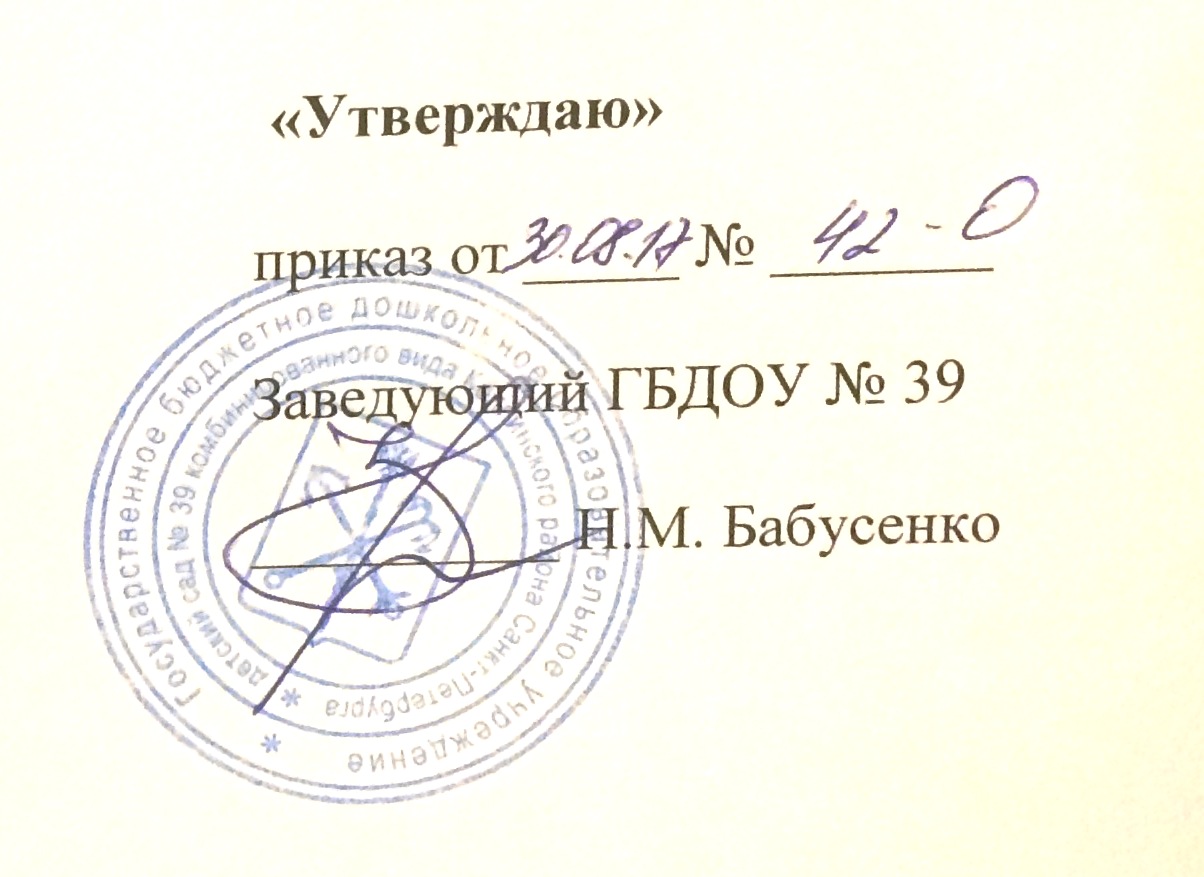 